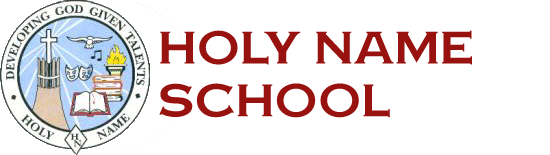 Holy Name School Home & School Association General Meeting MinutesTuesday, September 13th, 2022Committee in AttendanceSecretary was not able to take attendance via Zoom.Call to orderMeeting called to order by President, Maribeth Dorsch at 6:00pm and read the opening prayer.Board & Advisory CommitteeNicole Eckenrode will be the new Membership chair. BudgetThe President, Maribeth Dorsch, shared that the Treasury Balance as of September 13th is $10,246.14. An income and expense report for August was shared with the group.Committee ReportsHomeroom Parent(s) - Kristy/JennyDiscussed Halloween eventsParent volunteers are welcomed back into the classroomsNominating – ChrissyNothing new to reportSchool Enrichment – Jenny D. Ebensburg library - Jen Link partnered with Central Cambria School District and will do the same with us...library tour and explanation of servicesGetting pricing on www.school shows-R-Us.com for Professor StevePSU Master Gardeners - Joyce Long will work with Miss Chalich to set up poison program again - Joyce said they might be able to reach the 1st graders as they didn't get the program due to Covid (the program is actually geared towards kindergarten) Learning Lamp programs - awaiting their new brochure. Bring certified educators. Have new interactive maps of North America and Europe for programming. Easton Charles Foundation will do First Aid and CPR again with middle schools - just need to coordinate datesJohnstown Symphony doesn’t come into schools, but they do hold an event at UPJ and invite students to attendPublic Relations – Jen S.Discussed specifics of the Soul4Hope ProgramOld BusinessNewsletter distributed the 1st week in September.New BusinessTeacher luncheon scheduled for Thurs, Sept 15th from Shop & SaveNext teacher luncheon scheduled for Thurs, Oct 20thJim Basketball Jones visiting school on October 4th (Maribeth to work on schedule).Next MeetingMeeting was adjourned.Next Executive Home & School Meeting – Wednesday, October 12th at 6:30 PM at the school. Respectfully submitted,Angela Balog, Secretary